                      Fiche d’inscription ESA handball saison 2020-2021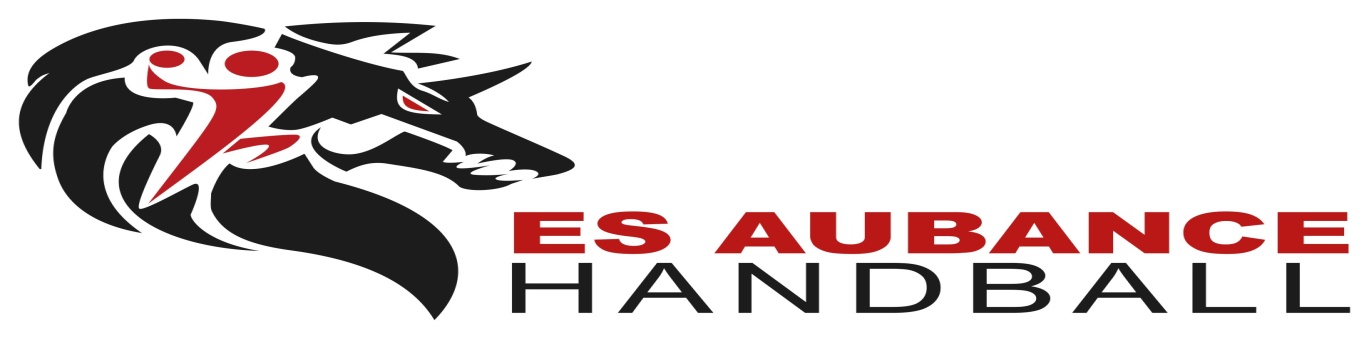 Nom……………………………                    Prénom………………………………Date de naissance………………………   Adresse ………………………………Téléphone fixe………………………       Portable parents et joueur ……………………………Adresse mail……………………………Allergies/contre indication médical…………………Taille du joueur…………………………..Droitier/Gaucher …………………………………….                                              Représentant légaux Père                                                           MèreNom ……………………….                            Nom……………………………………Prénom………………………….                    Prénom……………………………….Adresse………………………..                      Adresse…………………………….Portable ……………………….                      Portable …………………………Documents à fournir pour toutes les licences (renouvellement et nouvelle licence)-Fiche d’inscription                             -L’Autorisation parentale-Certificat médical                              -Photo d’identité -règlement intérieur signé                -Pièce d’identité ou livret de famille -Paiement (chéque,coupons sport,possibilité de paiement échelonnésLes licences seront enregistrées une fois le dossier entièrement  renseigné et complet avec le règlement.Le dossier complet peut être déposé dans la boite aux lettres du club salle du marin-16 ans-19 ansLoisirsseniorsDirigeantTarif75€100€80€130€GratuitMutation75€117€117€117€